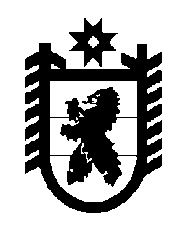 Российская Федерация Республика Карелия    УКАЗГЛАВЫ РЕСПУБЛИКИ КАРЕЛИЯО награждении государственными наградами Республики КарелияЗа заслуги перед республикой и многолетний добросовестный труд наградить ПОЧЕТНОЙ ГРАМОТОЙ РЕСПУБЛИКИ КАРЕЛИЯЕФИМЕНКО Юрия Георгиевича – заместителя руководителя Северо-Западного управления Федеральной службы по  экологическому, технологическому и атомному надзору.          Глава Республики  Карелия                                                               А.П. Худилайненг. Петрозаводск23 мая 2016 года№ 68